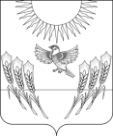 АДМИНИСТРАЦИЯ ВОРОБЬЕВСКОГО МУНИЦИПАЛЬНОГО РАЙОНА ВОРОНЕЖСКОЙ ОБЛАСТИП О С Т А Н О В Л Е Н И Еот    01 июля 2018 года    №  384      	    	      с. ВоробьевкаО введении  режима чрезвычайнойситуации для органов управления и сил Воробьевского муниципального звена Воронежской территориальной подсистемы РСЧС на территории села Мужичье и мерах по АСНДРНа территории с. Мужичье Березовского сельского поселения Воробьевского муниципального района  в 08.05 02.07.2018 г. возникла чрезвычайная ситуация природного характера. В результате воздействия  опасного метеорологического воздействия сильного ветра, произошло повреждение кровли котельной муниципального казенного общеобразовательного учреждения «Мужичанская средняя школа», расположенного по адресу: Воронежская область, Воробьевский район, село Мужичье, пер. Школьный, 2, д. 2. В целях организации защиты населения и ликвидации чрезвычайной
ситуации, руководствуясь Федеральным законом от 21.12.1994 № 68-ФЗ «О
защите населения и территорий от чрезвычайных ситуаций природного и
техногенного характера», постановлением Правительства Российской Федерации от 30.12.2003	№	794	«О	единой государственной системе предупреждения и ликвидации чрезвычайных ситуаций», постановлением администрации Воронежской области от 10.02.2006 г. № 90 «О Воронежской территориальной подсистеме единой государственной системы предупреждения и ликвидации чрезвычайных ситуаций»  администрация Воробьевского муниципального района  постановляет:Ввести в действие План действий по предупреждению и ликвидации чрезвычайной ситуации природного и техногенного характера Воробьевского муниципального района, в части касающейся.Ввести с 08 часов 05 минут 02 июля 2018 года для органов управления и сил Воробьевского муниципального звена Воронежской территориальной
подсистемы единой государственной системы предупреждения и ликвидации
чрезвычайных ситуаций (далее - ТП РСЧС) режим чрезвычайной ситуации. Учитывая привлекаемые к ликвидации чрезвычайной ситуации силы и средства единой государственной системы предупреждения и ликвидации чрезвычайной ситуации, а также факторы, требующие принятия дополнительных мер по защите населения и территории с. Мужичье, установить местный уровень реагирования на возникшую чрезвычайную ситуацию.3. Определить границами зоны чрезвычайной ситуации территорию, ограниченную периметральным ограждением МКОУ «Мужичанская СОШ».	4.  Руководителем работ по ликвидации чрезвычайной ситуации назначить заместителя главы Березовского сельского поселения Тельнова Юрия Васильевича.5. К проведению мероприятий по ликвидации чрезвычайной ситуации привлечь силы и средства Воробьевского муниципального звена
Воронежской ТП РСЧС:- оперативная группа КЧС Воробьевского муниципального района – 3 человека и 1 ед. автотехники;- оперативная группа местного гарнизона пожарной охраны – 2 человека и    1 ед. автотехники;- от МП ВР «Коммунальное хозяйство» - 5 человек и 2 ед. техники;- от Березовского сельского поселения – 2 человека.	6. Рекомендовать заместителю главы Березовского сельского поселения (Тельнов Ю.В.) организовать:6.1. Оцепление зоны чрезвычайной ситуации.6.2.  Проведение инженерной разведки, а также создать условия для организации проведения неотложных аварийно-восстановительных работ на поврежденном объекте. 6.3.  Обеспечение передачи информации о складывающейся обстановке,
принимаемых мерах по ликвидации чрезвычайной ситуации оперативному дежурному единой дежурно - диспетчерской службы муниципального района (каждые два часа), при ухудшении, неблагоприятном развитии обстановки в зоне чрезвычайной ситуации - немедленно установленным порядком.6.4. Организовать оповещение населения о сложившейся ситуации и о запрете посещения котельной МКОУ «Мужичанская СОШ» и ближайшей к ней территории до отмены режима чрезвычайной ситуации7. Директору МП ВР «Коммунальное хозяйство» (Юдаков В.И.) – для обеспечения защиты населения от возможных последствий чрезвычайной ситуации принять следующие меры:7.1. Направить 5 специалистов нештатного аварийно-спасательного формирования МП ВР «Коммунальное хозяйство» (предварительно проведя с ними инструктаж по мерам безопасности при проведении указанных работ) на пострадавший объект для разборки и демонтажа части кровли повышенной опасности.7.2. Установить:- леерное ограждение по периметру опасного участка;-  предупредительную надпись «Не входить – опасно!».7.3. Не допускать посторонних людей на опасную территорию.7.4. В целях ликвидации чрезвычайной ситуации, разместить заказ на поставку соответствующих материалов, а также проведение неотложных аварийно - восстановительных работ в соответствии с требованием Федерального закона от 05.04.2013 № 44 - ФЗ «О контрактной системе в сфере закупок товаров, работ, услуг для обеспечения государственных и муниципальных нужд».7. Контроль  исполнения данного постановления возложить на исполняющего обязанности заместителя главы администрации – начальника отдела по строительству, архитектуре, транспорту и ЖКХ администрации муниципального района, председателя КЧС Гриднева Д.Н.Глава администрациимуниципального района                                                                    М.П. ГордиенкоЗаместитель главы – начальник отдела по строительству, архитектуре,транспорту и ЖКХ  администрации муниципального района                                                             Д.Н. ГридневПомощник главы администрациимуниципального района						Е.А. РодионовНачальник юридического отдела администрации муниципального района                        	В.Г. Камышанов